提升教师能力素质是教育事业发展的关键，而加强教师的培训和学习时提升教师素质的重要途径，提升教育教学能力可以帮助教师更好地履行教育教学职责。我校一直十分重视加强教师培训和学习，2023年1-10月我校培训费共投入46.85万元。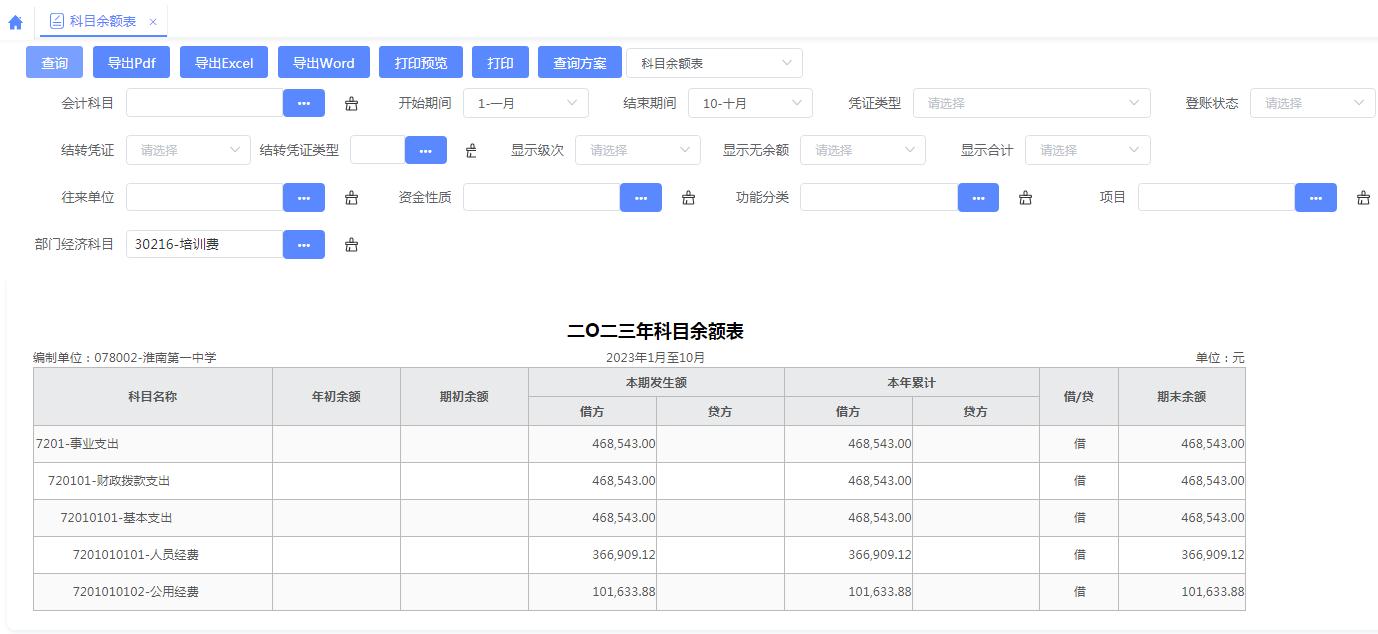 